  School calendar 2023/24    Subject to change change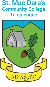   School calendar 2023/24    Subject to change change  School calendar 2023/24    Subject to change change  School calendar 2023/24    Subject to change change  School calendar 2023/24    Subject to change change  School calendar 2023/24    Subject to change change  School calendar 2023/24    Subject to change change  School calendar 2023/24    Subject to change change  School calendar 2023/24    Subject to change change  School calendar 2023/24    Subject to change change  School calendar 2023/24    Subject to change change  School calendar 2023/24    Subject to change change  School calendar 2023/24    Subject to change change  School calendar 2023/24    Subject to change change  School calendar 2023/24    Subject to change change  School calendar 2023/24    Subject to change change  School calendar 2023/24    Subject to change change  School calendar 2023/24    Subject to change change  School calendar 2023/24    Subject to change change  School calendar 2023/24    Subject to change change  School calendar 2023/24    Subject to change change  School calendar 2023/24    Subject to change change20232023202320232023202320232023202320232024202420242024202420242024202420242024202420242024202420242024AugAugSepSepOctOctNovNovDecDecJanJanFebFebMarMarAprAprAprMayMayMayJunJunJulJul1TuFrSuWeCollegeClosedFrMoNew Year’s DayThMOCKS 23FrMoEaster MondayEaster MondayWeSaMo12WeSaMoCollegeClosedThCollegeClosedSaTuCollegeClosedFrMOCKS 23SaTuCollegeClosedCollegeClosedThSuTu23ThSuTuFrCollegeClosedSuWeCollegeClosedSaSuWeCollegeClosedCollegeClosedFrCollegeClosedCollegeClosedMoWe34FrMoWeSaMoThCollegeClosedSuMoJCT DayCollege ClosedThCollegeClosedCollegeClosedSaTuTh45SaTuThSuTuFrCollegeClosedMoCollegeClosedTuFrCollegeClosedCollegeClosedSuWeFr56SuWeCAT4 1st yearFrMoWeStaffMeetingSaTuMOCKS 23WeSaMo May Bk. Holiday May Bk. HolidayThSa67MoThSaTuThAssem.SuWeMOCKS 23ThSuTuFrSu78TuFrSuWeFrMoThMOCKS 23FrMoWeSaMo89WeSaMoTh5th YearPTMSaTu3rd YearPTMFrMOCKS 23SaTuThSuTu910ThSuTuFrSuWeSaSuWeFrMoWe1011FrMoWeSaMoChristmas AssesThAssem.SuMoThAssem.Assem.SaTuTh1112SaTuThSuTu2nd YearPTMChristmas AssesFrMoCollegeClosedTuSubjectMeetingFrSuWeFr1213SuWeFrMoNov ExamsWeChristmas AssesSaTuCollegeClosedWeSaMoThSa1314MoThSaTuNov ExamsThChristmas AssesSuWeCollegeClosedThSuTuFrSu1415TuFrSSE STAFF DAY SuWeNov ExamsFrChristmas AssesMoThCollegeClosedFrMoWeStaffMeetingStaffMeetingSaMo1516WeSaMoThNov ExamsSaTuFrCollegeClosedSaTuThSuTu1617ThSuTuFrSuWeSaSuWeFrMoWe1718FrMoWeSaMoTutorYear HeadThSuMoCollegeClosedThSaTuTh1819SaTuThAssem.SuTuFrMoTuFrSuWeFr1920SuWeFrMoWeSaTuWeStaffMeetingSaMoTY GRAD 24TY GRAD 24ThSa2021MoThTutorYear HeadSaTuThSuWeThSuTu6th MassR.P. Close@2.20  @14.206th MassR.P. Close@2.20  @14.20FrSu2122TuFrSuWeFrMoTh.T/YH/Assem./RPFrMoTutorYearHeadTutorYearHeadWeSRORTS DAYSRORTS DAYSaMo2223WeSaMoThSaTuFrSaTuThAssem.Assem.SuTu2324ThCollege ReopensSuTuFrSuWeSaSuWeFrGRADUATION 24GRADUATION 24MoWe2425Fr MoTY BONDINGWeSaMoChrist-
mas DayTh1st YearPTMSuMoCollegeClosedThSaTuTh2526SaTuTY BONDINGThSubjectMeetingSuTuCollegeClosedFrMoTuCollegeClosedFrSuWeFr2627SuWeTY BONDINGFrMoCollegeClosedWeCollegeClosedSaTuTYPTMWeCollegeClosedSaMoAwards night 24Awards night 24ThSa2728MoThTY BONDINGSaTuThCollegeClosedSuWeThCollegeClosedSuTuFrSu2829TuFrTY BONDINGSuWeFrCollegeClosedMoMOCKS 23ThR.P.Close @14.20FrGood FridayMoIncoming1st YearsIncoming1st YearsWeSaMo2930WeSaMoCollegeClosedTh6th YearPTMSaTuMOCKS 23SaTuThSuTu3031ThTuCollegeClosedSuWeMOCKS 23SuFrFinal Term DayFinal Term DayWe31